 Adviesraad Sociaal Domein Molenlanden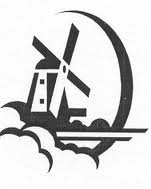 		Secretariaat: 	Loes Doeland (inhoudelijk)				T: (0184) 65 25 24				M: 06 41 15 65 08				E: lcdoeland@gmail.com	Ada den Ouden (uitvoerend)				M: 06 23 25 42 90				E: ada.denouden@jouwgemeente.nlHet college vanburgemeester en wethoudersvan de gemeenteMOLENLANDEN		Bleskensgraaf, 21 oktober 2019Betreft: Warme overdracht inkoopvoorwaarde voor zorg en ondersteuningGeacht college,Door het bericht over de beëindiging van het contract met Rivas voor Jeugdgezondheidszorg per 1 januari a.s. hebben wij ons verdiept in wat dit betekent voor mensen die zorg of ondersteuning ontvangen en worden geconfronteerd met overgang naar een nieuwe zorgverlener. Bij Jeugdgezondheidszorg gaat het in de meeste gevallen om eenmalige of kortdurende contacten. De impact voor cliënten lijkt hier gering. Maar in andere gevallen kan het gaan om intensieve langer durende contacten, waarbij een veilige en vertrouwde relatie van essentieel belang is voor goede effectieve zorg. Als je als   cliënt dan je verhaal weer moet doen aan een nieuw persoon zorgt dat voor grote onzekerheid en onveiligheid. In de media zijn in korte tijd voldoende voorvallen gemeld waarbij dat fout ging. Dat willen wij, omwille van de mensen die zorg nodig hebben, in Molenlanden helpen voorkomen.Uit ons onderzoek kwam dat in de aanbestedingsvoorwaarden voor de inkoop van zorg kwaliteitseisen worden gesteld aan deskundigheid, dienstverleningsniveau en continuïteit. Echter, bij kwalitatief goede zorg hoort ons inziens ook de waarborg van een veilige zorgrelatie. Daarom adviseren wij u om in de inkoopvoorwaarden voor individuele zorg op te nemen dat een warme overdracht plaats moet vinden als een zorgverlener onverhoopt vertrekt en de zorgvrager met een nieuw gezicht wordt geconfronteerd. Dit houdt in dat de zorgvrager tijdig wordt geïnformeerd, te horen krijgt wie de zorg overneemt en samen met zijn ‘oude’ zorgverlener kennismaakt met de ‘nieuwe’. Zo’n warme overdracht is wat ons betreft niet alleen aan de orde bij wijziging van zorginstelling, maar ook bij interne personeelswijzigingen binnen de zorgorganisatie. Die laatste situaties doen zich immers vaker voor.  Wij horen graag of u het advies overneemt. Mocht u nog vragen hebben dan zullen wij deze graag beantwoorden. Met vriendelijke groet,Adviesraad Sociaal Domein MolenlandenM.B. Hoeijenbos, voorzitter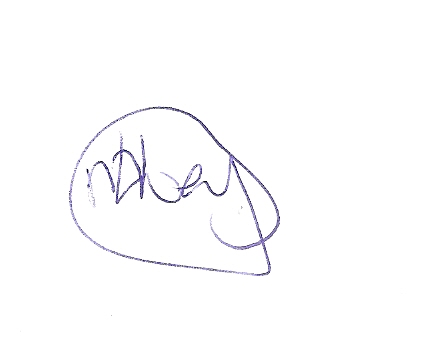 